23 декабря в праздничной дружественной атмосфере прошла познавательно-игровая программа «Новогодний огонёк: Назад в СССР». Гости играли в веселые игры и конкурсы вместе с задорной Бабой-Ягой, каждому представителю знака зодиака предсказали его будущее в наступающем году. Угощаясь ароматным чаем со сладостями, гости отвечали на вопросы викторины, узнали, чем руководствоваться при выборе новогоднего наряда и при украшении дома, куда поставить ёлку, что поставить на стол, какие подарки дарить близким и многое другое. В течение всего вечера звучала музыка и песни из советских фильмов.В завершение вечера ведущая поздравила ветеранов с наступающим Новым Годом и пожелала много радости и счастья в доме, всех земных благ, большой удачи, достатка и отменного здоровья.Атмосфера радости, веселья и дружеского общения царила в библиотеке весь вечер, а это значит, что встреча Нового года состоялась, и праздник удался!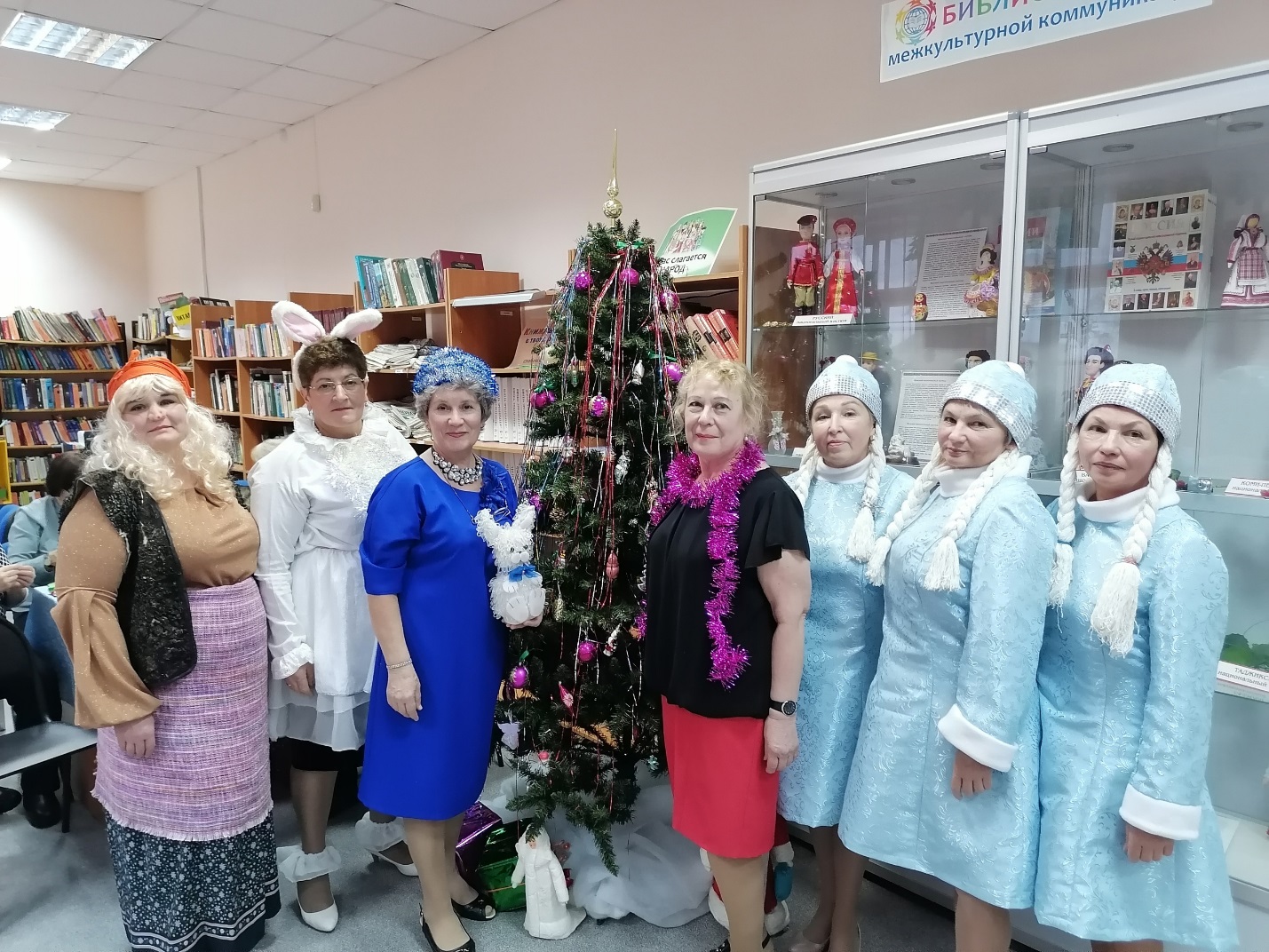 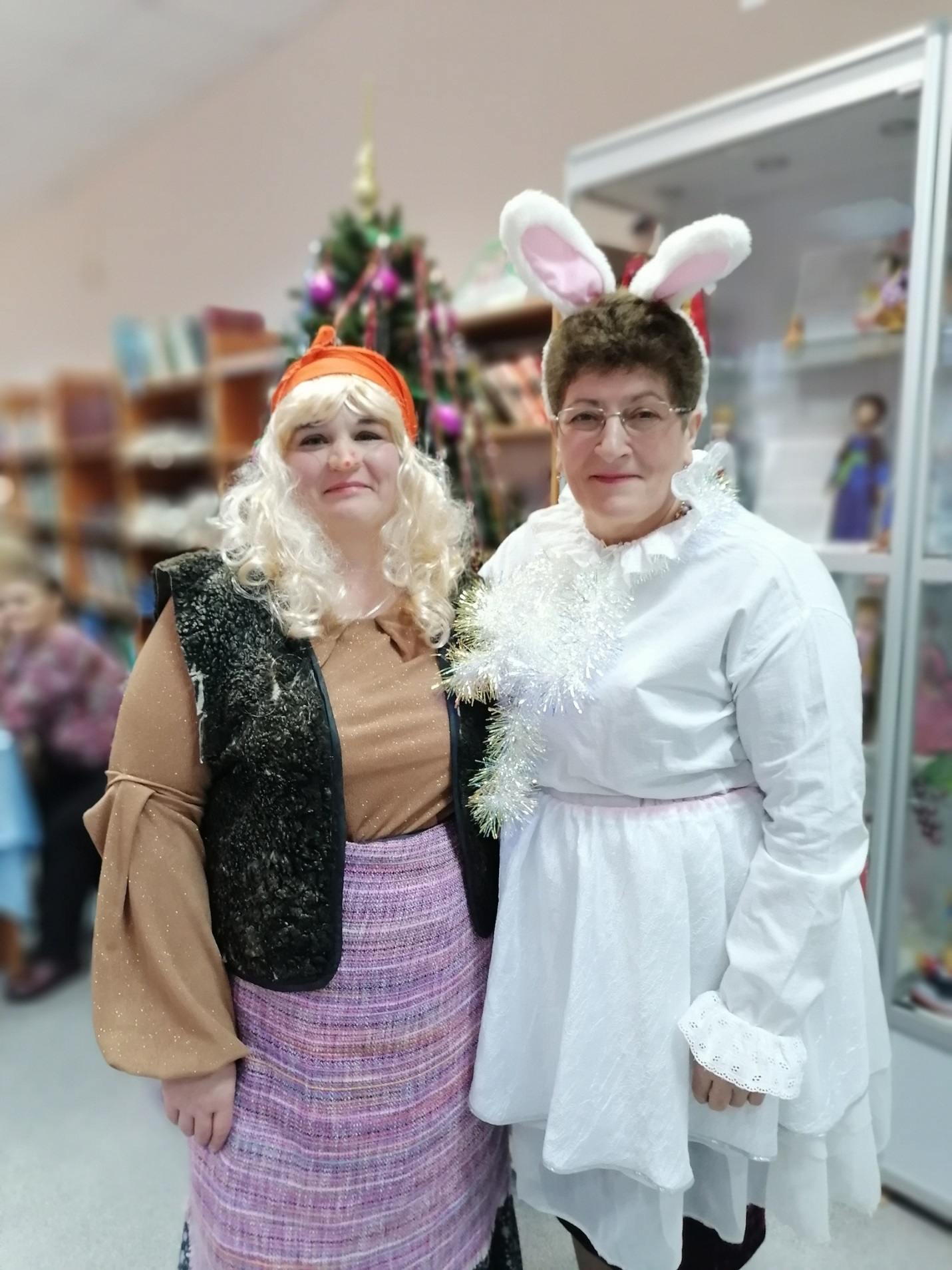 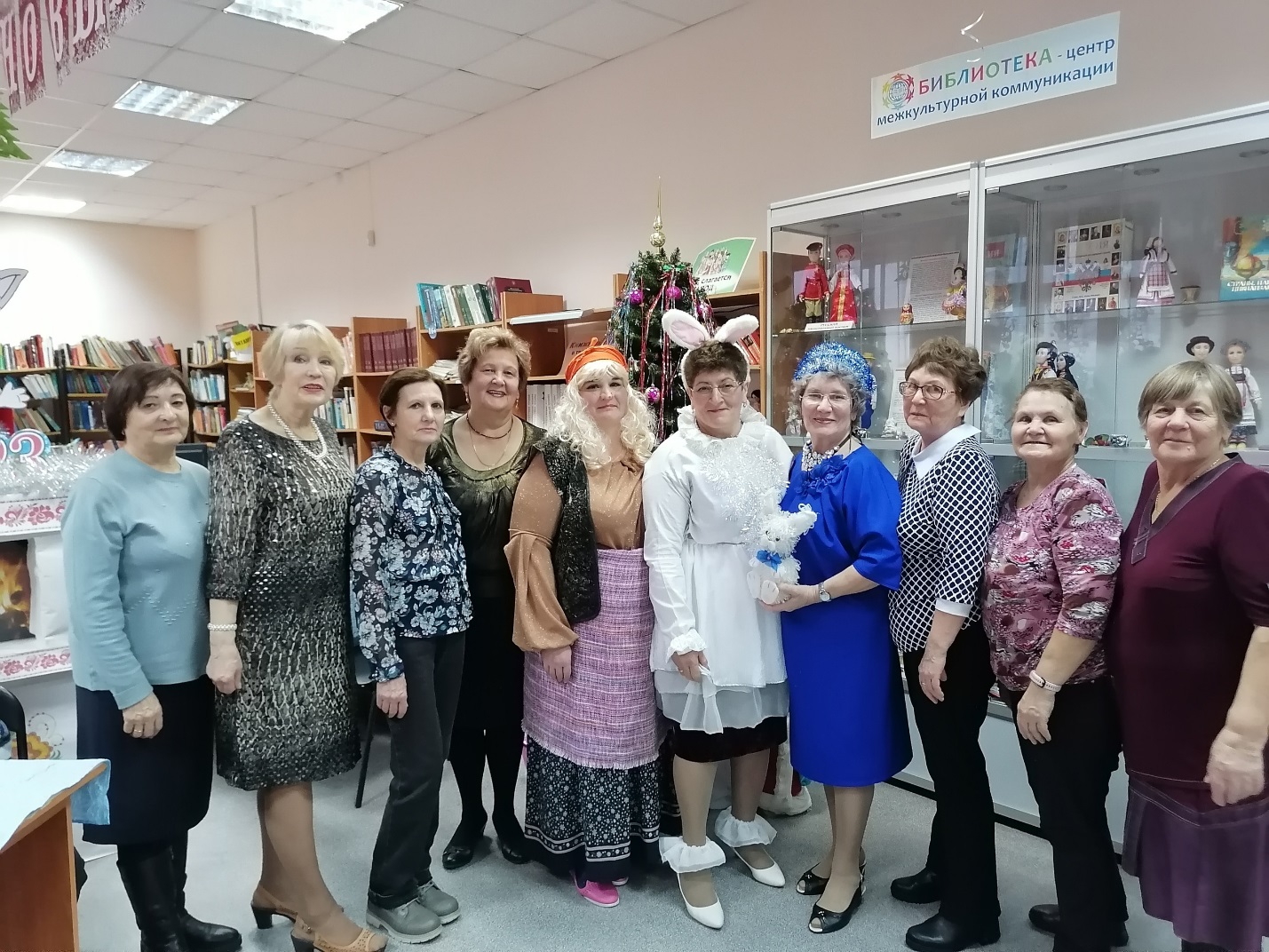 